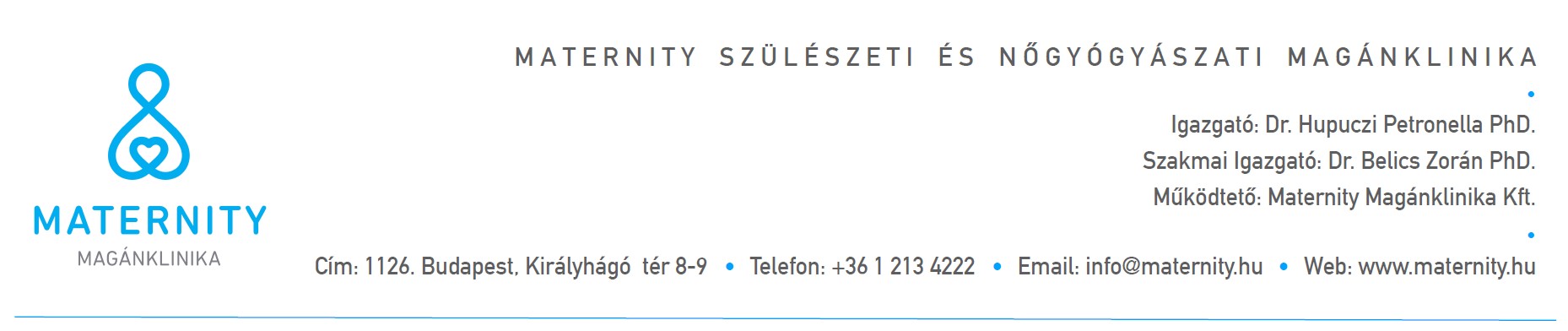 ADATLAP ONLINE REGISZTÁRCIÓHOZAlulírott,
meghatalmazott /törvényes képviselő – (a továbbiakban: Páciens)hozzájárulokahhoz, hogy a MATERNITY Magánklinika Korlátolt Felelősségű Társaság (Cg. 01-09-918867; székhely: 1126 Budapest, Királyhágó tér 8-9.; adószám: 14766624-2-43.) mint egészségügyi ellátást nyújtó megbízott, papír alapú lelet személyes kiadása mellet, online felületén tárolja a kezelésemmel kapcsolatos dokumentációkat.Tájékoztatjuk Önt, hogy Az egészségügyi és a hozzájuk kapcsolódó személyes adatok védelméről szóló 1997. évi XLVII törvény 30§-a alapján:
- az egészségügyi dokumentációt, és annak azonosításához szükséges személyes adatait, amelyek az adatlapon szerepelnek – a képalkotó diagnosztikai eljárással készült felvételek és az arról készült leletek kivételével - 30 évig;
- a zárójelentést 50 évig;
- a képalkotó diagnosztikai eljárással készült felvételt 10 évig;
- a felvételről készített leletet 30 évig kell megőrizni.Az Ön által megadott személyes adatokat kizárólag a Maternity Magánklinika Adatvédelmi Szabályzatában rögzített módon kezeljük, illetéktelen félnek nem adjuk ki. Az adatvédelmi tájékoztatót ITT megtekintheti.A fenti tájékoztatót	e l f o g a d o mMaternity Magánklinika Adatvédelmi Szabályzatát megismertem és hozzájárulok személyes adataim kezeléséhez és jogszabály által előírt megőrzéséhez.
Kelt:………………………………………….… ………………..……………………………………….………………..
                                                                                                                            Páciens/Képviselője/Meghatalmazottja  aláírásaA KITÖLTÖTT ADATLAPOT AZ adatvedelem@maternity.hu CÍMRE KÉRJÜK VISSZAKÜLDENI.név (name):születési dátum (date of birth):leánykori név (maiden name):édesanyja neve (mother”s name):társadalombiztosítási azonosító jel (TAJ) 
(hungarian health insurance number): lakcím (adress):telefonszám (telephone number):elektronikus levelezési cím (e-mail adress):kapcsolható kiskorú neve és TAJ száma
(related minor’s name and TAJ number):